March 20th, 2022Schedule of Events:This Week:  9:30 AM Catechism Reading Service, No Classes                      2:30 PM Rev Hofman  Next Week: 9:30 AM Reading Service, Classes Following                 6:30 PM Reading Service Wednesday: Confession of faith class.Advanced Notice: Classis Midwest is scheduled for April 6th in Covell NRC. -All the Lord willing-Announcements: Offerings: 1st offering: General Fund2nd offering Today: Disaster Relief 2nd offering next week: Hudson Taylor Membership Directory: New directories are in the lobby. Please take one. If you find an error or something has changed please let a consistory member know. Banner of Truth and Insight Into: These are being delivered to the church moving forward and the newest additions are in the lobby. Please take one. Remember in Prayer:Our widows, widowers and lonely ones, the unborn, prodigal sons and daughters, those undergoing treatments, and all those with hidden crosses. (“He will regard the prayer of the destitute, and not despise their prayer.” Psalms 102:17)Meditation:A Christian man asked his new neighbor, “Do you believe in the
name of the Lord Jesus Christ?”The newcomer replied: “Why yes, certainly I believe in the name of the Lord Jesus Christ. You don’t take me to be a heathen, do you?”“Well, then, you can be happy in the knowledge of your salvation. You are saved, aren’t you?”The new neighbor flared up and answered angrily, “No one can say that while still in this world! Not till we pass out of it can we know. Some people say they know they’re saved, but that’s just presumption. All we can do is live the best we can, and God will take care of the rest.”“Oh then, you make God a liar!” the Christian answered.“Why do you say that?”The Christian, taking his Bible, read 1 John 5:10: He that believeth not God hath made Him a liar.Then he read on to the thirteenth verse of the chapter: These things have I written unto you that believe on the name of the Son of God; that ye may know that ye have eternal life.The neighbor stared at him for a moment in amazement. Then deliberately and earnestly he said, “Well! Then I am saved!”Do you believe on the name of the Lord Jesus Christ? Are you saved?He that believeth on the Son hath everlasting life: and he that believeth not the Son shall not see life; but the wrath of God abideth on him. John 3:36. Notes: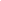 All who would like to stand for the 3rd song are welcome to.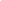 ConsistoryElders: Mr. Rick Rozeboom, PresidentDeacons: Mr. Norm DeWit, Treasurer,     Mr. Derek Kattenberg, ClerkContactsModerator: Rev. HofmanBulletin announcements: Mr. Derek Kattenberg nrcsfsd@gmail.comSermon recordings: Mr. Ryan RozeboomWebsite: nrcsf.com Netherlands ReformedCongregationSioux Falls, SD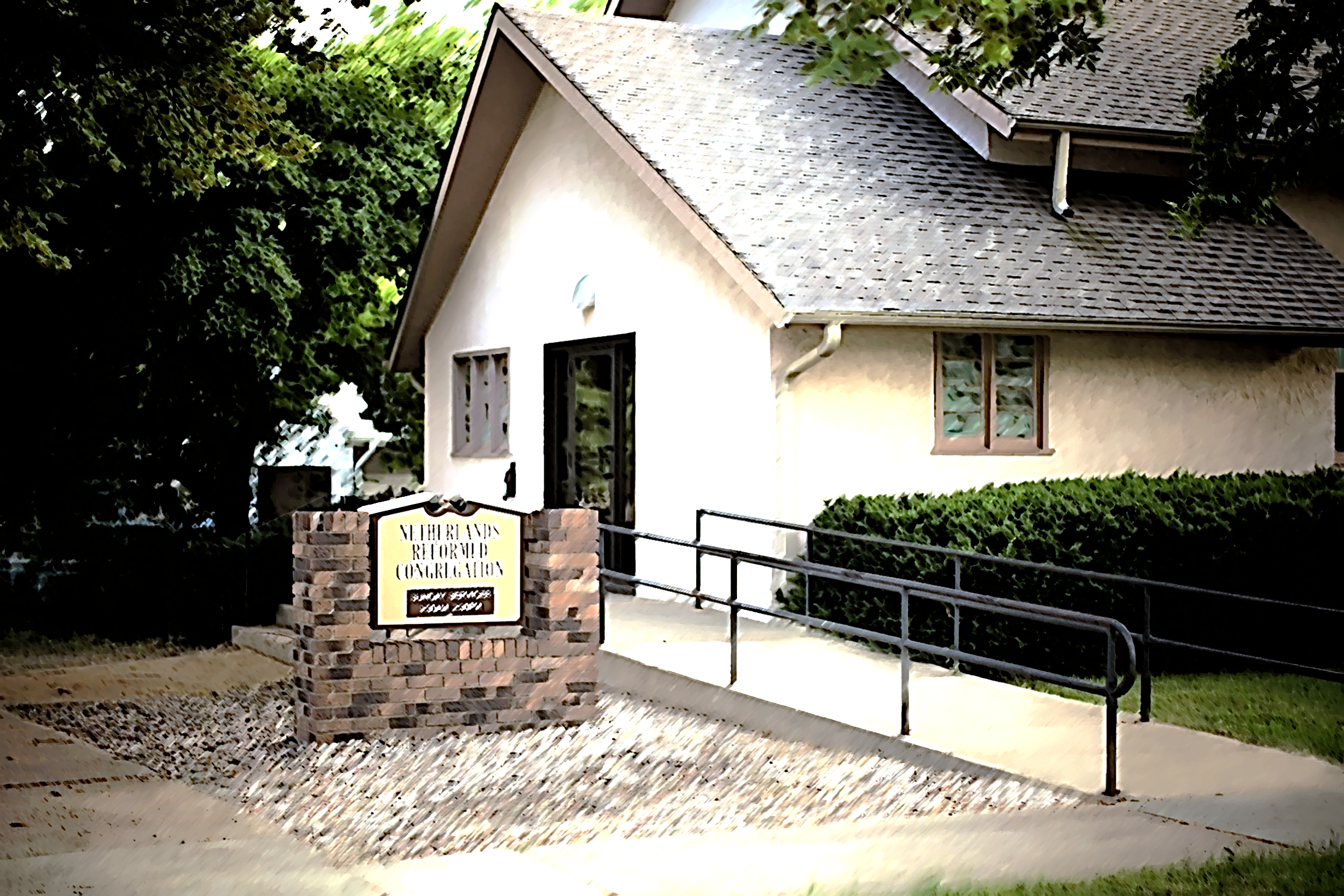 O give thanks unto the LORD; call upon his name: Make known his deeds among the people.Psalm 105:1Church Times: 9:30 a.m. and 2:30 or 6:30 p.m.